ПРОТОКОЛ ЗАСЕДАНИЯ КОМИТЕТА«Физическая медицина и реабилитация, спортивная медицина, традиционная медицина» № 5 (2023 год)Дата: «09» января 2023 г.Время: 16.00.Присутствовали: Приложение к протоколу № 5 Повестка дня:Рассмотрение сертификационного цикла ОП по спортивной медицине.          По первому вопросу выступила зав.каф физической медицины и реабилитации МУА г.Нур-Султан, профессор Сливкина Н.В.        Выступила председатель Комитета Шевелева Н.И. отметив, что  разработанная образовательная программа сертификационного цикла по Спортивной медицине соответствует требованиям к учебно-методическому обеспечения, составлена в соответствии с Приказом Министра здравоохранения Республики Казахстан от 21 декабря 2020 года № ҚР ДСМ №303/2020 и рекомендуется для внедрения в учебный процесс и   подготовки врачей по специальности спортивная медицина.      Решение: Поддержать и одобрить. «Единогласно».Председатель комитета                                                      Шевелева Н.И.  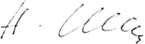 Секретарь                                                                             Сейданова А.Б.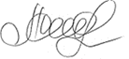 ПРИЛОЖЕНИЕ К ПРОТОКОЛУ №5Участвовали в заседании Комитета «Физическая медицина и реабилитация, спортивная медицина, традиционная медицина»Шевелева Наиля Игоревна, д.м.н., профессор кафедры неврологии и реабилитации НАО «МУК» г. Караганда.Жанаспаева Галия Амангазиевна, к.м.н., заведующая отделением реабилитации РГП «Национальный научный центр травматологии и ортопедии»,  главный внештатный реабилитолог МЗ РК, преподаватель ЦПР и ДО НАО «МУА».Сейданова Амина Багдадовна, заведующая отделением реабилитации нейрореабилитации, ГКБ № 1,  главный внештатный реабилитолог департамента общественного здравоохранения г. Алматы, ассистент кафедры физической медицины и реабилитации, спортивной медицины НАО «КазНМУ им. С.Д. Асфендиярова».Ибраева Ольга Шардарбековна,	магистр медицины, ассистент кафедры физической медицины и реабилитации, спортивной медицины НАО «КазНМУ им. С.Д. Асфендиярова».Алимбаева Алия Рахметуллиновна, НАО «МУС» г. Семей.Сливкина Наталья Владимировна, заведующая кафедрой физической медицины и реабилитации  НАО МУА.